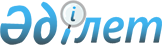 "2013-2015 жылдарға арналған аудандық бюджет туралы" 2012 жылғы 21 желтоқсандағы № 11-2-V шешімге өзгерістер мен толықтыру енгізу туралы
					
			Күшін жойған
			
			
		
					Шығыс Қазақстан облысы Бородулиха аудандық мәслихатының 2013 жылғы 22 ақпандағы N 12-2-V шешімі. Шығыс Қазақстан облысының Әділет департаментінде 2013 жылдың 06 наурызында N 2902 болып тіркелді. Шешімнің қабылдау мерзімінің өтуіне байланысты қолдану тоқтатылды - (Шығыс Қазақстан облысы Бородулиха аудандық мәслихат аппаратының 2013 жылғы 30 желтоқсандағы № 01/11-319 хаты)

      Ескерту. Шешімнің қабылдау мерзімінің өтуіне байланысты қолдану тоқтатылды - (Шығыс Қазақстан облысы Бородулиха аудандық мәслихат аппаратының 30.12.2013 № 01/11-319 хаты).

      

      

      РҚАО ескертпесі.

      Мәтінде авторлық орфография және пунктуация сақталған.

      

      

      Қазақстан Республикасының 2008 жылғы 4 желтоқсандағы Бюджеттік кодексінің 109 бабы 5–тармағына, «Қазақстан Республикасындағы жергілікті мемлекеттік басқару және өзін-өзі басқару туралы» Қазақстан Республикасының 2001 жылғы 23 қаңтардағы Заңының 6–бабы 1–тармағының 1) тармақшасына және «2013–2015 жылдарға арналған облыстық бюджет туралы» 2012 жылғы 7 желтоқсандағы № 8/99-V шешіміне өзгерістер енгізу туралы» Шығыс Қазақстан облыстық мәслихатының 2013 жылғы 12 ақпандағы № 10/112-V шешіміне сәйкес (Нормативтік құқықтық актілерді мемлекеттік тіркеу Тізілімінде 2887 нөмірімен тіркелген) Шығыс Қазақстан облысы Бородулиха ауданының мәслихаты ШЕШТІ:



      «2013–2015 жылдарға арналған аудандық бюджет туралы» Бородулиха аудандық мәслихатының 2012 жылғы 21 желтоқсандағы № 11-2-V шешіміне (Нормативтік құқықтық актілерді мемлекеттік тіркеу Тізілімінде 2801 нөмірімен тіркелген, аудандық «Пульс района» газетінің 2013 жылғы 11 ақпандағы № 4, «Аудан тынысы» газетінің 2013 жылғы 11 ақпандағы № 4 сандарында жарияланды) мынадай өзгерістер мен толықтыру енгізілсін:



      1) тармақша келесі редакцияда жазылсын:

      «кірістер – 2869658,7 мың теңге, соның ішінде:

      салықтық түсімдер – 734366 мың теңге;

      салықтық емес түсімдер – 1257 мың теңге;

      негізгі капиталды сатудан түсетін түсімдер – 4000 мың теңге;

      трансферттердің түсімдері – 2130035,7 мың теңге;»;

      2) тармақша келесі редакцияда жазылсын:

      «шығындар – 2972770,9 мың теңге;»; 

      4) тармақша келесі редакцияда жазылсын:

      «қаржы активтерімен жасалатын операциялар бойынша сальдо – 0 теңге, соның ішінде:

      қаржы активтерін сатып алу – 0 теңге;

      мемлекеттің қаржы активтерін сатудан түсетін түсімдер – 0 мың теңге;»;

      5) тармақша келесі редакцияда жазылсын:

      «бюджет тапшылығы (профициті) – -144560,2 мың теңге;»;

      6) тармақша келесі редакцияда жазылсын:

      «бюджет тапшылығын қаржыландыру (профицитін пайдалану)» – 144560,2 мың теңге;»;



      13 тармақ келесі редакцияда жазылсын:

      «Аудандық бюджетте облыстық бюджеттен сумен жабдықтау жүйесін дамытуға 26508,7 мың теңге сомасында мақсатты трансферттер көзделгені ескерілсін;»;



      14 тармақ алынып тасталсын;



      18 тармақ алынып тасталсын;



      20 тармақтағы екінші, бесінші, алтыншы абзацтар келесі редакцияда жазылсын:

      «168861 мың теңге – қаладағы аудан, аудандық маңызы бар қала, кент, ауыл, (село), ауылдық (селолық) округ әкімінің аппараты қызметіне (5 қосымша);

      37817 мың теңге – аудандық маңызы бар қалаларда, кенттерде, ауылдарда, (селоларда), ауылдық (селолық) округтерде автомобиль жолдарының жұмыс істеуін қамтамасыз етуге (8 қосымша);

      5589 мың теңге – мемлекеттік органның күрделі шығыстарына (9 қосымша);»;

      келесі мазмұндағы жетінші абзацпен толықтырылсын:

      511 мың теңге – елді мекендердің көшелерін жарықтандыруға (10 қосымша);»;



      аталған шешімнің 1, 2, 3, 4 қосымшалары аталған шешімнің 1, 5, 8, 9 қосымшаларына сәйкес жаңа редакцияда жазылсын;



      аталған шешімнің 5 қосымшасына сәйкес 10 қосымшамен толықтырылсын.



      2. Осы шешім 2013 жылғы 1 қаңтардан бастап қолданысқа енгізіледі.

      

      

      Сессия төрағасы,

      аудандық мәслихаттың хатшысы                       У. Майжанов

      Бородулиха аудандық мәслихатының

      2013 жылғы 22 ақпандағы

      № 12-2-V шешiмiне № 1 қосымша      Бородулиха аудандық мәслихатының

      2012 жылғы 21 желтоқсандағы

      № 11-2-V шешiмiне № 1 қосымша 

      2013 жылға арналған аудандық бюджет

      Бородулиха аудандық мәслихатының

      2013 жылғы 22 ақпандағы

      № 12-2-V шешіміне

      № 2 қосымша     Бородулиха аудандық мәслихатының

      2012 жылғы 21 желтоқсандағы

      № 11-2-V шешіміне

      № 5 қосымша 

      2013 жылға арналған ауылдық (кенттік) округтердегі аппараттардың бөлінісіндегі «Қаладағы аудан, аудандық маңызы бар қала, кент, ауыл (село), ауылдық (селолық) округ әкімінің аппараты қызметін қамтамасыз ету бойынша қызметтер» 123.001. код бағдарламасы бойынша шығындар

      Бородулиха аудандық мәслихатының

      2013 жылғы 22 ақпандағы

      № 12-2-V шешіміне № 3 қосымша      Бородулиха аудандық мәслихатының

       2012 жылғы 21 желтоқсандағы

      № 11-2-V шешіміне № 8 қосымша 

      2013 жылға арналған ауылдық (кенттік) округтердегі аппараттардың бөлінісіндегі «Аудандық маңызы бар қалаларда, кенттерде, ауылдарда (селоларда), ауылдық (селолық) округтерде автомобиль жолдарының жұмыс істеуін қамтамасыз ету» 123.013 код бағдарламасы бойынша шығындар

      Бородулиха аудандық мәслихатының

      2013 жылғы 22 ақпандағы

      № 12-2-V шешіміне № 4 қосымша      Бородулиха аудандық мәслихатының

      2012 жылғы 21 желтоқсандағы

      № 11-2-V шешіміне № 9 қосымша 

      2013 жылға арналған ауылдық (кенттік) округтердегі аппарттардың бөлінісіндегі «Мемлекеттік органның күрделі шығыстары» 123.022. код бағдарламасы бойынша шығындар

      Бородулиха аудандық мәслихатының

      2013 жылғы 22 ақпандағы

      № 12-2-V шешіміне № 5 қосымша      Бородулиха аудандық мәслихатының

      2012 жылғы 21 желтоқсандағы

      № 11-2-V шешіміне № 10 қосымша 

      2013 жылға арналған ауылдық (кенттік) округтердегі аппартатардың бөлінісіндегі "Елді мекендердің көшелерін жарықтандыру" 123.008. код бағдарламасы бойынша шығындар
					© 2012. Қазақстан Республикасы Әділет министрлігінің «Қазақстан Республикасының Заңнама және құқықтық ақпарат институты» ШЖҚ РМК
				Санатысыныбыішкі

сыныбыТабыстардың атауыСомасы

(мың теңге)I. КІРІСТЕР2869658,71Салықтық түсімдер73436601Табыс салығы3011002Жеке табыс салығы30110003Әлеуметтiк салық2160001Әлеуметтiк салық21600004Меншiкке салынатын салықтар1939331Мүлікке салынатын салықтар1066223Жер салығы43584Көлiк құралдарына салынатын салық599535Бiрыңғай жер салығы2300005Тауарларға, жұмыстарға және қызметтерге салынатын iшкi салықтар170692Акциздер32003Табиғи және басқа да ресурстарды пайдаланғаны үшiн түсетін түсiмдер76004Кәсiпкерлiк және кәсiби қызметті жүргiзгені үшiн алынатын алымдар57045Ойын бизнесіне салық56508Заңдық мәнді іс-әректтерді жасағаны және (немесе) оған уәкілеттігі бар мемлекеттік органдар немесе лауазымды адамдар құжаттар бергені үшiн алынатын мiндеттi төлемдер62641Мемлекеттiк баж62642Салықтық емес түсiмдер125701Мемлекеттiк меншiктен түсетiн кірістер12575Мемлекет меншiгiндегi мүлiктi жалға беруден түсетiн кірістер12507Мемлекеттік бюджеттен берілген кредиттер бойынша сыйақылар73Негiзгi капиталды сатудан түсетiн түсiмдер400003Жерді және материалдық емес активтердi сату40001Жерді сату40004Трансферттердің түсімдері2130035,702Мемлекеттік басқарудың жоғары тұрған органдарынан түсетін трансферттер2130035,72Облыстық бюджеттен түсетін трансферттер2130035,7Ф.

топК.фунӘкімбағдАтауыСомасы

(мың теңге)II. ШЫҒЫНДАР 2972770,901Жалпы сипаттағы мемлекеттiк қызметтер 2992751Мемлекеттiк басқарудың жалпы функцияларын орындайтын өкiлдi, атқарушы және басқа органдар266586112Аудан (облыстық маңызы бар қала) мәслихатының аппараты15335001Аудан (облыстық маңызы бар қала) мәслихатының қызметін қамтамасыз ету жөніндегі қызметтер15208003Мемлекеттік органның күрделі шығыстары127122Аудан (облыстық маңызы бар қала) әкімінің аппараты76801001Аудан (облыстық маңызы бар қала) әкімінің қызметін қамтамасыз ету жөніндегі қызметтер76593003Мемлекеттік органның күрделі шығыстары208123Қаладағы аудан, аудандық маңызы бар қала, кент, ауыл (село), ауылдық (селолық) округ әкімінің аппараты174450001Қаладағы аудан, аудандық маңызы бар қаланың, кент, ауыл (село), ауылдық (селолық) округ әкімінің қызметін қамтамасыз ету жөніндегі қызметтер168861022Мемлекеттік органның күрделі шығыстары55892Қаржылық қызмет18611452Ауданның (облыстық маңызы бар қаланың) қаржы бөлімі18611001Ауданның (облыстық маңызы бар қаланың) бюджетін орындау және ауданның (облыстық маңызы бар қаланың) коммуналдық меншігін басқару саласындағы мемлекеттік саясатты іске асыру жөніндегі қызметтер17911003Салық салу мақсатында мүлікті бағалауды жүргізу512011Коммуналдық меншікке түскен мүлікті есепке алу, сақтау, бағалау және сату100018Мемлекеттік органның күрделі шығыстары885Жоспарлау және статистикалық қызмет13378453Ауданның (облыстық маңызы бар қаланың) экономика және бюджеттiк жоспарлау бөлiмi13378001Экономикалық саясатты, мемлекеттік жоспарлау жүйесін қалыптастыру және дамыту және ауданды (облыстық маңызы бар қаланы) басқару саласындағы мемлекеттік саясатты іске асыру жөніндегі қызметтер12386004Мемлекеттік органның күрделі шығыстары54110Заңды тұлғалардың жарғылық капиталына мемлекеттiң қатысуы арқылы iске асырылуы жоспарланатын бюджеттiк инвестициялардың экономикалық сараптамасы9389Жалпы сипаттағы өзге де мемлекеттiк қызметтер700466Ауданның (облыстық маңызы бар қаланың) сәулет, қала құрылысы және құрылыс бөлімі700040Мемлекеттік органдардың объектілерін дамыту70002Қорғаныс129941Әскери мұқтаждар5686122Аудан (облыстық маңызы бар қала) әкімінің аппараты5686005Жалпыға бірдей әскери міндетті атқару шеңберіндегі іс-шаралар56862Төтенше жағдайлар жөніндегі жұмыстарды ұйымдастыру7308122Аудан (облыстық маңызы бар қала) әкімінің аппараты7308006Аудан (облыстық маңызы бар қала) ауқымындағы төтенше жағдайлардың алдын алу және оларды жою7094007Аудандық (қалалық) ауқымдағы дала өрттерінің, сондай-ақ мемлекеттік өртке қарсы қызмет органдары құрылмаған елдi мекендерде өрттердің алдын алу және оларды сөндіру жөніндегі іс-шаралар21403Қоғамдық тәртіп, қауіпсіздік, құқықтық, сот, қылмыстық-атқару қызметі9089Қоғамдық тәртіп және қауіпсіздік саласындағы басқа да қызметтер908458Ауданның (облыстық маңызы бар қаланың) тұрғын үй-коммуналдық шаруашылығы, жолаушылар көлігі және автомобиль жолдары бөлімі908021Елдi мекендерде жол жүрісі қауiпсiздiгін қамтамасыз ету90804Білім беру18197151Мектепке дейiнгi тәрбие және оқыту90526464Ауданның (облыстық маңызы бар қаланың) білім бөлімі90526009Мектепке дейінгі тәрбие ұйымдарының қызметін қамтамасыз ету55016040Мектепке дейінгі білім беру ұйымдарында мемлекеттік білім беру тапсырысын іске асыруға355102Бастауыш, негізгі орта және жалпы орта білім беру1597410464Ауданның (облыстық маңызы бар қаланың) білім бөлімі1597410003Жалпы білім беру1557167006Балаларға қосымша білім беру 402439Бiлiм беру саласындағы өзге де қызметтер131779464Ауданның (облыстық маңызы бар қаланың) білім бөлімі131779001Жергілікті деңгейде білім беру саласындағы мемлекеттік саясатты іске асыру жөніндегі қызметтер16051002Ақпараттық жүйелер құру1600005Ауданның (облыстық маңызы бар қаланың) мемлекеттік білім беру мекемелер үшін оқулықтар мен оқу-әдiстемелiк кешендерді сатып алу және жеткізу15072007Аудандық (қалалық) ауқымдағы мектеп олимпиадаларын және мектептен тыс іс-шараларды өткiзу19012Мемлекеттік органның күрделі шығыстары3348015Жетім баланы (жетім балаларды) және ата-аналарының қамқорынсыз қалған баланы (балаларды) күтіп-ұстауға асыраушыларына ай сайынғы ақшалай қаражат төлемдері17527020Үйде оқытылатын мүгедек балаларды жабдықпен, бағдарламалық қамтыммен қамтамасыз ету400067Ведомстволық бағыныстағы мемлекеттік мекемелерінің және ұйымдарының күрделі шығыстары75387068Халықтың компьютерлік сауаттылығын арттыруды қамтамасыз ету237505Денсаулық сақтау1659Денсаулық сақтау саласындағы өзге де қызметтер165123Қаладағы аудан, аудандық маңызы бар қала, кент, ауыл (село), ауылдық (селолық) округ әкімінің аппараты165002Ерекше жағдайларда сырқаты ауыр адамдарды дәрігерлік көмек көрсететін ең жақын денсаулық сақтау ұйымына жеткізуді ұйымдастыру16506Әлеуметтiк көмек және әлеуметтiк қамсыздандыру1977782Әлеуметтiк көмек173927451Ауданның (облыстық маңызы бар қаланың) жұмыспен қамту және әлеуметтік бағдарламалар бөлімі173927002Еңбекпен қамту бағдарламасы24162004Ауылдық жерлерде тұратын денсаулық сақтау, білім беру, әлеуметтік қамтамасыз ету, мәдениет, спорт және ветеринар мамандарына отын сатып алуға Қазақстан Республикасының заңнамасына сәйкес әлеуметтік көмек көрсету15552005Мемлекеттік атаулы әлеуметтік көмек 9793006Тұрғын үй көмегі12400007Жергілікті өкілетті органдардың шешімі бойынша мұқтаж азаматтардың жекелеген топтарына әлеуметтік көмек45785010Үйден тәрбиленіп оқытылатын мүгедек балаларды материалдық қамтамасыз ету5000014Мұқтаж азаматтарға үйде әлеуметтiк көмек көрсету4606101618 жасқа дейiнгi балаларға мемлекеттiк жәрдемақылар11544017Мүгедектерді оңалту жеке бағдарламасына сәйкес, мұқтаж мүгедектерді міндетті гигиеналық құралдармен және ымдау тілі мамандарының қызмет көрсетуін, жеке көмекшілермен қамтамасыз ету2689023Жұмыспен қамту орталықтарының қызметін қамтамасыз ету9419Әлеуметтік көмек және әлеуметтік қамтамасыз ету салаларындағы өзге де қызметтер23851451Ауданның (облыстық маңызы бар қаланың) жұмыспен қамту және әлеуметтік бағдарламалар бөлімі23851001Жергілікті деңгейде халық үшін әлеуметтік бағдарламаларды жұмыспен қамтуды қамтамасыз етуді іске асыру саласындағы мемлекеттік саясатты іске асыру жөніндегі қызметтер22970011Жәрдемақыларды және басқа да әлеуметтік төлемдерді есептеу, төлеу мен жеткізу бойынша қызметтерге ақы төлеу828021Мемлекеттік органның күрделі шығыстары5307Тұрғын үй-коммуналдық шаруашылық208420,71Тұрғын үй шаруашылығы28000458Ауданның (облыстық маңызы бар қаланың) тұрғын үй-коммуналдық шаруашылығы, жолаушылар көлігі және автомобиль жолдары бөлімі6000004Азаматтардың жекелеген санаттарын тұрғын үймен қамтамасыз ету6000466Ауданның (облыстық маңызы бар қаланың) сәулет, қала құрылысы және құрылыс бөлімі22000003Мемлекеттік коммуналдық тұрғын үй қорының тұрғын үйін жобалау, салу және (немесе) сатып алу220002Коммуналдық шаруашылық114292,7458Ауданның (облыстық маңызы бар қаланың) тұрғын үй-коммуналдық шаруашылығы, жолаушылар көлігі және автомобиль жолдары бөлімі13600012Сумен жабдықтау және су бөлу жүйесінің қызмет етуі 4100026Ауданның (облыстық маңызы бар қаланың) коммуналдық меншігіндегі жылу жүйелерін қолдануды ұйымдастыру9500466Ауданның (облыстық маңызы бар қаланың) сәулет, қала құрылысы және құрылыс бөлімі100692,7058Елді мекендердегі сумен жабдықтау және су бұру жүйелерін дамыту100692,73Елді-мекендерді көркейту66128123Қаладағы аудан, аудандық маңызы бар қала, кент, ауыл (село), ауылдық (селолық) округ әкімінің аппараты652008Елді мекендердің көшелерін жарықтандыру511010Жерлеу орындарын күтіп-ұстау және туысы жоқ адамдарды жерлеу141458Ауданның (облыстық маңызы бар қаланың) тұрғын үй-коммуналдық шаруашылығы, жолаушылар көлігі және автомобиль жолдары бөлімі65476015Елдi мекендердегі көшелердi жарықтандыру30184016Елдi мекендердiң санитариясын қамтамасыз ету6742018Елдi мекендердi абаттандыру және көгалдандыру2855008Мәдениет, спорт, туризм және ақпараттық кеңістiк1511361Мәдениет саласындағы қызмет45891455Ауданның (облыстық маңызы бар қаланың) мәдениет және тілдерді дамыту бөлімі45891003Мәдени-демалыс жұмысын қолдау458912Спорт25575465Ауданның (облыстық маңызы бар қаланың) дене шынықтыру және спорт бөлімі 11475005Ұлттық және бұқаралық спорт түрлерін дамыту2946006Аудандық (облыстық маңызы бар қалалық) деңгейде спорттық жарыстар өткiзу1698007Әртүрлi спорт түрлерi бойынша аудан (облыстық маңызы бар қала) құрама командаларының мүшелерiн дайындау және олардың облыстық спорт жарыстарына қатысуы6831466Ауданның (облыстық маңызы бар қаланың) сәулет, қала құрылысы және құрылыс бөлімі14100008Спорт және туризм объектілерін дамыту141003Ақпараттық кеңiстiк43553455Ауданның (облыстық маңызы бар қаланың) мәдениет және тілдерді дамыту бөлімі28347006Аудандық (қалалық) кiтапханалардың жұмыс iстеуi21518007Мемлекеттік тілді және Қазақстан халықтарының басқа да тілдерін дамыту6829456Ауданның (облыстық маңызы бар қаланың) ішкі саясат бөлімі15206002Газеттер мен журналдар арқылы мемлекеттік ақпараттық саясат жүргізу жөніндегі қызметтер152069Мәдениет, спорт, туризм және ақпараттық кеңiстiктi ұйымдастыру жөнiндегi өзге де қызметтер36117455Ауданның (облыстық маңызы бар қаланың) мәдениет және тілдерді дамыту бөлімі12345001Жергілікті деңгейде тілдерді және мәдениетті дамыту саласындағы мемлекеттік саясатты іске асыру жөніндегі қызметтер9016010Мемлекеттік органның күрделі шығыстары54032Ведомстволық бағыныстағы мемлекеттік мекемелерінің және ұйымдарының күрделі шығыстары3275456Ауданның (облыстық маңызы бар қаланың) ішкі саясат бөлімі14858001Жергілікті деңгейде ақпарат, мемлекеттілікті нығайту және азаматтардың әлеуметтік сенімділігін қалыптастыру саласында мемлекеттік саясатты іске асыру жөніндегі қызметтер9883003Жастар саясаты саласындағы іс-шараларды iске асыру4861006Мемлекеттік органның күрделі шығыстары114465Ауданның (облыстық маңызы бар қаланың) дене шынықтыру және спорт бөлімі8914001Жергілікті деңгейде дене шынықтыру және спорт саласындағы мемлекеттік саясатты іске асыру жөніндегі қызметтер8834004Мемлекеттік органның күрделі шығыстары8010Ауыл, су, орман, балык шаруашылығы, ерекше қорғалатын табиғи аумақтар, қоршаған ортаны және жануарлар дүниесін қорғау, жер қатынастары896111Ауыл шаруашылығы39670453Ауданның (облыстық маңызы бар қаланың) экономика және бюджеттік жоспарлау бөлімі8253099Мамандардың әлеуметтік көмек көрсетуі жөніндегі шараларды іске асыру8253466Ауданның (облыстық маңызы бар қаланың) сәулет, қала құрылысы және құрылыс бөлімі16400010Ауыл шаруашылығы объектілерін дамыту16400474Ауданның (облыстық маңызы бар қаланың) ауыл шаруашылығы және ветеринария бөлiмi15017001Жергілікті деңгейде ауыл шаруашылығы және ветеринария саласындағы мемлекеттік саясатты іске асыру жөніндегі қызметтер14963003Мемлекеттік органның күрделі шығыстары546Жер қатынастары11723463Ауданның (облыстық маңызы бар қаланың) жер қатынастары бөлiмi11723001Аудан (облыстық маңызы бар қала) аумағында жер қатынастарын реттеу саласындағы мемлекеттік саясатты іске асыру жөніндегі қызметтер11669007Мемлекеттік органның күрделі шығыстары549Ауыл, су, орман, балық шаруашылығы және қоршаған ортаны қорғау мен жер қатынастары саласындағы өзге де қызметтер38218474Ауданның (облыстық маңызы бар қаланың) ауыл шаруашылығы және ветеринария бөлiмi38218013Эпизоотияға қарсы іс-шаралар жүргізу3821811Өнеркәсіп, сәулет, қала құрылысы және құрылыс қызметі17506,52Сәулет, қала құрылысы және құрылыс қызметі17506,5466Ауданның (облыстық маңызы бар қаланың) сәулет, қала құрылысы және құрылыс бөлімі17506,5001Құрылыс, облыс қалаларының, аудандарының және елді мекендерінің сәулеттік бейнесін жақсарту саласындағы мемлекеттік саясатты іске асыру және ауданның (облыстық маңызы бар қаланың) аумағын оңтайла және тиімді қала құрылыстық игеруді қамтамасыз ету жөніндегі қызметтер10552,5013Аудан аумағында қала құрылысын дамытудың кешенді схемаларын, аудандық (облыстық) маңызы бар қалалардың, кенттердің және өзге де ауылдық елді мекендердің бас жоспарларын әзірлеу6900015Мемлекеттік органның күрделі шығыстары5412Көлiк және коммуникация1058621Автомобиль көлiгi101362123Қаладағы аудан, аудандық маңызы бар қала, кент, ауыл (село), ауылдық (селолық) округ әкімінің аппараты37817013Аудандық маңызы бар қалаларда, кенттерде, ауылдарда (селоларда), ауылдық (селолық) округтерде автомобиль жолдарының жұмыс істеуін қамтамасыз ету37817458Ауданның (облыстық маңызы бар қаланың) тұрғын үй-коммуналдық шаруашылығы, жолаушылар көлігі және автомобиль жолдары бөлімі63545023Автомобиль жолдарының жұмыс істеуін қамтамасыз ету635459Көлiк және коммуникациялар саласындағы өзге де қызметтер4500458Ауданның (облыстық маңызы бар қаланың) тұрғын үй-коммуналдық шаруашылығы, жолаушылар көлігі және автомобиль жолдары бөлімі4500037Әлеуметтік маңызы бар қалалық (ауылдық), қала маңындағы және ауданішілік қатынастар бойынша жолаушылар тасымалдарын субсидиялау450013Басқалар645923Кәсiпкерлiк қызметтi қолдау және бәсекелестікті қорғау8915469Ауданның (облыстық маңызы бар қаланың) кәсіпкерлік бөлімі8915001Жергілікті деңгейде кәсіпкерлік пен өнеркәсіпті дамыту саласындағы мемлекеттік саясатты іске асыру жөніндегі қызметтер8829004Мемлекеттік органның күрделі шығыстары869Басқалар55677452Ауданның (облыстық маңызы бар қаланың) қаржы бөлімі10300012Ауданның (облыстық маңызы бар қаланың) жергілікті атқарушы органының резерві 10300458Ауданның (облыстық маңызы бар қаланың) тұрғын үй-коммуналдық шаруашылығы, жолаушылар көлігі және автомобиль жолдары бөлімі45377001Жергілікті деңгейде тұрғын үй-коммуналдық шаруашылығы, жолаушылар көлігі және автомобиль жолдары саласындағы мемлекеттік саясатты іске асыру жөніндегі қызметтер12091013Мемлекеттік органның күрделі шығыстары2427040«Өңірлерді дамыту» Бағдарламасы шеңберінде өңірлерді экономикалық дамытуға жәрдемдесу бойынша шараларды іске асыру3085914Борышқа қызмет көрсету71Борышқа қызмет көрсету7452Ауданның (облыстық маңызы бар қаланың) қаржы бөлімі7013Жергілікті атқарушы органдардың облыстық бюджеттен қарыздар бойынша сыйақылар мен өзге де төлемдерді төлеу бойынша борышына қызмет көрсету715Трансферттер4800,71Трансферттер4800,7452Ауданның (облыстық маңызы бар қаланың) қаржы бөлімі4800,7006Нысаналы пайдаланылмаған (толық пайдаланылмаған) трансферттерді қайтару2638,7024Мемлекеттік органдардың функцияларын мемлекеттік басқарудың төмен тұрған деңгейлерінен жоғарғы деңгейлерге беруге байланысты жоғары тұрған бюджеттерге берілетін ағымдағы нысаналы трансферттер2162III. Таза бюджеттік кредит беру41448Бюджеттік кредиттер4673710Ауыл, су, орман, балық шаруашылығы, ерекше қорғалатын табиғи аумақтар, қоршаған ортаны және жануарлар дүниесін қорғау, жер қатынастары467371Ауыл шаруашылығы46737453Ауданның (облыстық маңызы бар қаланың) экономика және бюджеттік жоспарлау бөлімі46737006Мамандарды әлеуметтік қолдау шараларын іске асыру үшін бюджеттік кредиттер467375Бюджеттік кредиттерді өтеу528901Бюджеттік кредиттерді өтеу52891Мемлекеттік бюджеттен берілген бюджеттік кредиттерді өтеу5289IV. Қаржы активтерімен жасалатын операциялар бойынша сальдо0Қаржы активтерін сатып алу06Мемлекеттiң қаржы активтерiн сатудан түсетiн түсiмдер 0V. Бюджет (профицит) тапшылығы-144560,2VI. Бюджет тапшылығын (профицитті пайдалану) қаржыландыру144560,27Қарыздар түсімі4673701Мемлекеттік ішкі қарыздар467372Қарыз алу келісім-шарттары4673716Қарыздарды өтеу52891Қарыздарды өтеу5289452Ауданның (облыстық маңызы бар қаланың) қаржы бөлімі5289008Жергілікті атқарушы органның жоғары тұрған бюджет алдындағы борышын өтеу52898Бюджет қаражаттарының қалдықтарын пайдалану103112,201Бюджет қаражатының қалдықтары103112,21Бюджет қаражатының бос қалдықтары103112,2№

р/сАуылдық (кенттік) округтердегі аппараттардың атауы Сомасы

(мың теңге)Барлығы:168861
1Андреевка ауылдық округі әкімінің аппараты ММ76692Бородулиха ауылдық округі әкімінің аппараты ММ136933Бақы ауылдық округі әкімінің аппараты ММ87504Белағаш ауылдық округі әкімінің аппараты ММ93005Дмитриевка ауылдық округі әкімінің аппараты ММ69706Жерновка ауылдық округі әкімінің аппараты ММ78337Жезкент кенттік округі әкімінің аппараты ММ137308Зубаир ауылдық округі әкімінің аппараты ММ74309Краснояр ауылдық округі әкімінің аппараты ММ679510Ленин ауылдық округі әкімінің аппараты ММ794811Новопокровка ауылдық округі әкімінің аппараты ММ1081112Новодворовка ауылдық округі әкімінің аппараты ММ837213Новошульба ауылдық округі әкімінің аппараты ММ1258614Переменовка ауылдық округі әкімінің аппараты ММ839315Петропавловка ауылдық округі әкімінің аппараты ММ821116Подборный ауылдық округі әкімінің аппараты ММ823317Степной ауылдық округі әкімінің аппараты ММ696718Таврия ауылдық округі әкімінің аппараты ММ848819Уба-Форпост ауылдық округі әкімінің аппараты ММ6682№

р/сАуылдық (кенттік) округтердегі аппараттардың атауыСомасы

(мың теңге)Барлығы:37817
1Бородулиха ауылдық округі әкімінің аппараты ММ99732Бақы ауылдық округі әкімінің аппараты ММ7003Белағаш ауылдық округі әкімінің аппараты ММ12304Жерновка ауылдық округі әкімінің аппараты ММ38855Краснояр ауылдық округі әкімінің аппараты ММ11906Ленин ауылдық округі әкімінің аппараты ММ36357Новопокровка ауылдық округі әкімінің аппараты ММ11568Новодворовка ауылдық округі әкімінің аппараты ММ6959Новошульба ауылдық округі әкімінің аппараты ММ210010Переменовка ауылдық округі әкімінің аппараты ММ161011Петропавловка ауылдық округі әкімінің аппараты ММ165512Подборный ауылдық округі әкімінің аппараты ММ40013Степной ауылдық округі әкімінің аппараты ММ80014Таврия ауылдық округі әкімінің аппараты ММ434815Уба-Форпост ауылдық округі әкімінің аппараты ММ4440№

р/сАуылдық (кенттік) округтердегі аппараттардың атауы Сомасы

(мың теңге)Барлығы:5589
1Андреевка ауылдық округі әкімінің аппараты ММ22762Бородулиха ауылдық округі әкімінің аппараты ММ8883Бақы ауылдық округі әкімінің аппараты ММ64Белағаш ауылдық округі әкімінің аппараты ММ555Дмитриевка ауылдық округі әкімінің аппараты ММ126Жезкент кенттік округі әкімінің аппараты ММ547Жерновка ауылдық округі әкімінің аппараты ММ3008Зубаир ауылдық округі әкімінің аппараты ММ509Краснояр ауылдық округі әкімінің аппараты ММ1210Новопокровка ауылдық округі әкімінің аппараты ММ2411Переменовка ауылдық округі әкімінің аппараты ММ2412Петропавловка ауылдық округі әкімінің аппараты ММ167813Подборный ауылдық округі әкімінің аппараты ММ10414Таврия ауылдық округі әкімінің аппараты ММ5615Уба-Форпост ауылдық округі әкімінің аппараты ММ50№

р/сАуылдық (кенттік) округтердегі аппараттардың атауы Сомасы

(мың теңге)Барлығы:511
1Бородулиха ауылдық округі әкімінің аппараты ММ2072Белағаш ауылдық округі әкімінің аппараты ММ304